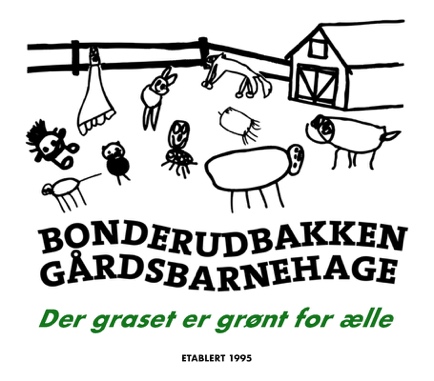 Vedtekter for Nye Bonderudbakken Gårdsbarnehage AS  § 1 EierforholdBonderudbakken Gårdbarnehage AS, eies og drives av Tone og Christian Solberg med lik del eierskap. Nye Bonderudbakken Gårdsbarnehage AS leier lokaler av gården Bonderudbakken som eies med lik del av Tone og Christian Solberg. Barnehagen drives i samsvar med gjeldende forskrifter, retningslinjer og lover og vedtekter fastsatt av eier og barnehagens samarbeidsutvalg.§ 2 FormålBarnehagen har Barnehagelovens paragraf 1, om formål som grunnsten for virksomheten. «Barnehagen skal i samarbeid og forståelse med hjemmet ivareta barnas behov for omsorg og lek, og fremme læring og danning som grunnlag for allsidig utvikling. Barnehagen skal bygge på grunnleggende verdier i kristen og humanistisk arv og tradisjon, slik som respekt for menneskeverdet og naturen, på åndsfrihet, nestekjærlighet, tilgivelse, likeverd og solidaritet, verdier som kommer til uttrykk i ulike religioner og livssyn og som er forankret i menneskerettighetene.Barna skal få utfolde skaperglede, undring og utforskertrang. De skal lære å ta vare på seg selv, hverandre og naturen. Barna skal utvikle grunnleggende kunnskaper og ferdigheter. De skal ha rett til medvirkning tilpasset alder og forutsetninger.Barnehagen skal møte barna med tillit og respekt, og anerkjenne barndommens egenverdi. Den skal bidra til trivsel og glede i lek og læring, og være et utfordrende og trygt sted for fellesskap og vennskap. Barnehagen skal fremme demokrati og likestilling og motarbeide alle former for diskriminering».Bonderudbakken Gårdsbarnehage har til formål å gi barna et tilbud fram til skolepliktig alder.§ 3 Leke- og oppholdsarealBarnehagen har et leke- og oppholdsareal på minimum 3 m2 for barn over tre år og 5 m2 for barn under tre år.Vi avviker fra normalen da vi som gårdsbarnehage bruker mye tid ute. Samt at vi har godkjente barnehagelokaler på total 325 m2. Og dertil egnede uteområder som Lavvo i Sørlimarka, Haugerudtoppens gapahuk og Bonderudstuggua.§ 4 OpptakBarnehagen har felles opptak med alle barnehager i Østre Toten kommune.. Opptak av barn skjer fortløpende ved behov, uavhengig av når på året barnet er født. Hovedopptak er i mars/april. Eier er ansvarlig for opptak, i samråd med styrer. Barnet kan beholde tildelt plass fram til 31.juli det året de begynner på skolen. Foresatte må gi melding til barnehagen innen 1. mars om de ønsker å endre på tilbudet i samme barnehage neste barnehageår. Dersom de søker en annen barnehage, må de søke på vanlig måte og i henhold til opptakskriteriene og gi beskjed om det til barnehagen.Barnehageplass tilbys i første rekke barn bosatt i Østre Toten når barnehageåret starter. Barn fra andre kommuner kan tilbys plass.Følgende opptakskriterier gjelder i prioritert rekkefølge:Barn med nedsatt funksjonsevne og barn som det er fattet vedtak om etter lov om barnevernstjenester. Jfr Lov om barnehager§13. Så fremt barnet har nytte av plassen.Barn fra familier som er sosialt eller økonomisk særlig vanskelige stilt, eller har helsemessige problemer, eller som ikke behersker norsk språk på en adekvat måte. Dokumentasjon fra faginstans må vedlegges, og det må foretas en vurdering om hvorvidt barnet har nytte av plassen. Barn i barnehagen som ønsker utvidet plassBarn som har søsken i samme barnehage5 åringerØvrige søkere§ 4 OppsigelseOppsigelse av plassen er gjensidig to måneder, skriftlig gjeldende fra den første i den påfølgende måneden. Dersom barnet slutter i barnehagen etter 1. mai (oppsigelse 1. mars), må det betales for plassen ut barnehageåret. Nye barn har 1 måneds oppsigelsestid etter aksept av tilbudt plass, før barnehageårets start. Barn som begynner på skolen, trenger ikke å si opp plassen§ 5 ÅpningstidBonderudbakken Gårdbarnehage, er åpen mandag - fredag 6:30- 17:00. Ved overtredelse av åpningstiden vil det bli innkrevd en kompensasjon. Barnehagen holder stengt i romjulen og i juli. Det holdes stengt på innklemt dag i mai, onsdag i påsken og 23 desember.Barnehagen har fem planleggingsdager.§ 6 OppholdsbetalingForeldrebetaling fastsettes av eier. Barnehagen følger stort sett de kommunale oppholdssatsene. Betalingen skjer forskuddsvis den 1. i mnd. Det betales oppholdsavgift i alle måneder unntatt juli. Dersom oppholdsavgiften ikke er betalt innen 14 dager etter forfall, kan plassen sies opp med øyeblikkelig virkning. Det kan kjøpes ekstra dager i barnehagen om det er ledig kapasitet. § 7 SamarbeidsutvalgetBarnehagen skal ha et samarbeidsutvalg som velges med lik representasjon				3 fra foreldrene	m / vararepr.				3 fra ansatte		m / vararepr.				1 fra eier		m / vararepr. (ektefelle)				---------				1 fra kommunen	m / vararepr.Foreldre og ansattes representanter velges for et år ad gangen, vararepresentanten går opp som medlem etter et år. Eier har fast plass. Styrer/førskolelærer har møte / tale / forslagsrett i styret. Stemmerett om vedkommende er valgt som medlem. De kommunale medlemmene utpekes av kommunen for en periode på fire år ad gangen. Samarbeidsutvalget konstituerer seg selv, og sitter fra de blir valgt det ene året til det er valgt nye representanter neste barnehageår.Innkalling og underretning med saksliste sendes medlemmene av styret med 14 dagers varsel. Protokoll føres.Samarbeidsutvalget oppgaver følger barnehagelovens § 4 Samarbeidsutvalgsmedlemmene har taushetsplikt, i henhold til barnehagelovens § 44 og forvaltningslovens § 13 og 13 a-f.§ 8 ForeldrerådBarnehagen skal ha et foreldreråd som består av alle foreldre / foresatte i barnehagen.På første møte om høsten velges representanter til foreldrerådsutvalget. Første møte| på høsten innkalles av eier / styrerForeldrerådets oppgaver følger Barnehagelovens § 4.$ 9 ForeldresamarbeidDet skal avholdes minimum to foreldremøter pr barnehageår, hvor barnehagen har ansvaret for å innkalle til det første møtet rett etter oppstart i august.Barnehagen kan avholde dugnad og foreldre som ikke stiller opp må betale kr. 500,-§ 10 AnsettelserBarnehagen har en bemanning som skal sikre tilfredsstillende pedagogisk drift og ivareta barnas sikkerhet. Styrer er tilsatt i hel stilling, øvrig bemanning består av pedagoger, fagarbeidere, assistenter og eier. Eier foretar ansettelser i samråd med styrer og er ansvarlig for personalet.§ 11 HelsebestemmelserNår barnet begynner i barnehagen, må foreldrene fylle ut en helseattest om barnetshelsetilstand på skjema som de får av barnehagen.Barnehagens ansatte avgjør om et barn p.g.a. sykdom midlertidig ikke kan værei barnehagen av hensyn til barnet selv eller de andre barna.Ved ulykker, sykdom og ved mistanke om epidemi, kan lege kontaktes ogforeldrene blir underrettet umiddelbart.Alle ansatte må ha godkjent politiattest innen de tiltrer stillingen.§ 12 HusdyrholdBarnehagen holder husdyr både inne i huset og utendørs. Gårdens dyr inngår som en naturlig del av barnehagens hverdag både når det gjelder omgang og stell.§ 13 RøykingRøyking foregår ikke i barnehagens lokaler.§ 14 Intern kontroll og sikkerhetHelsemyndighetene i kommunen har tilsyn med helse og hygieniske forhold i barnehagen. Barnehagen har et internkontrollsystem, i et program PBL Mentor som omfatter interne rutiner, sikkerhets rutinert, brannrutiner og HMS rutiner.Om barnet skal hentes fra andre enn den som har den daglige omsorgen, skal dette være avtalt på forhånd og personalet kan avkreve legitimasjonFotografering og video opptak av barna krever godkjenning fra foresatte§ 15 TaushetspliktPersonalet og samarbeidsutvalget har lovfestet taushetsplikt i hht. § 44 i barnehageloven.§ 16 ForsikringDet skal til enhver tid foreligge gyldig forsikring av barna, personalet og av oppholdsarealene som barnehagen disponerer. Barnehagen har en egen barneulykke heltidsforsikring, som gjelder hele døgnet.§ 17 Endringer av vedtekter og avviklingEndringer av vedtektene kan bare foretas av eier etter uttalelser fra styret.Eieren kan alene bestemme at driften skal legges ned. Revidert 24 april 2023.